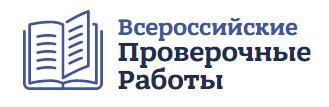 Рособрнадзор утвердил график ВПР-2022 приказом от 16.08.2021 № 1139. Работы пройдут весной – 2022г.. Демоверсии и описания работ уже опубликовали на сайте ФИОКО. Согласно приказу ВПР для параллелей 4–8-х классов пройдут в штатном режиме с 15 марта по 20 мая. В графике обозначили особенности проведения ВПР. Обязательными для 6-х и 8-х классов будут работы по двум предметам – русскому языку и математике. Для 7-х классов – русский язык, математика и иностранный язык. Дополнительно каждый класс трех параллелей напишет работы еще по двум предметам из стандартного набора ВПР. Распределять предметы по конкретным классам будет Рособрнадзор в случайном порядкеПорядок проведения ВПР в 2022году  ( с изменениями)Просмотреть/ скачатьПлан - график проведения ВПР в 2022 году ( с изменениями)Просмотреть/ скачатьПисьмо Рособрнадзора от 04.02.2022г. № 02-25 « О внесении изменений в порядок и план-график проведения Всероссийских проверочных работ в 2022году»Просмотреть/ скачатьПриказ Рособрнадзора от 16.08.2021 г. № 1139 « О проведении Федеральной службой по надзору в сфере образования и науки мониторинга качества подготовки обучающихся  образовательных организаций  в форме ВПР в 2022году»Просмотреть/ скачать